Pupil Premium PolicyCoventry Extended Learning Centre (CELC)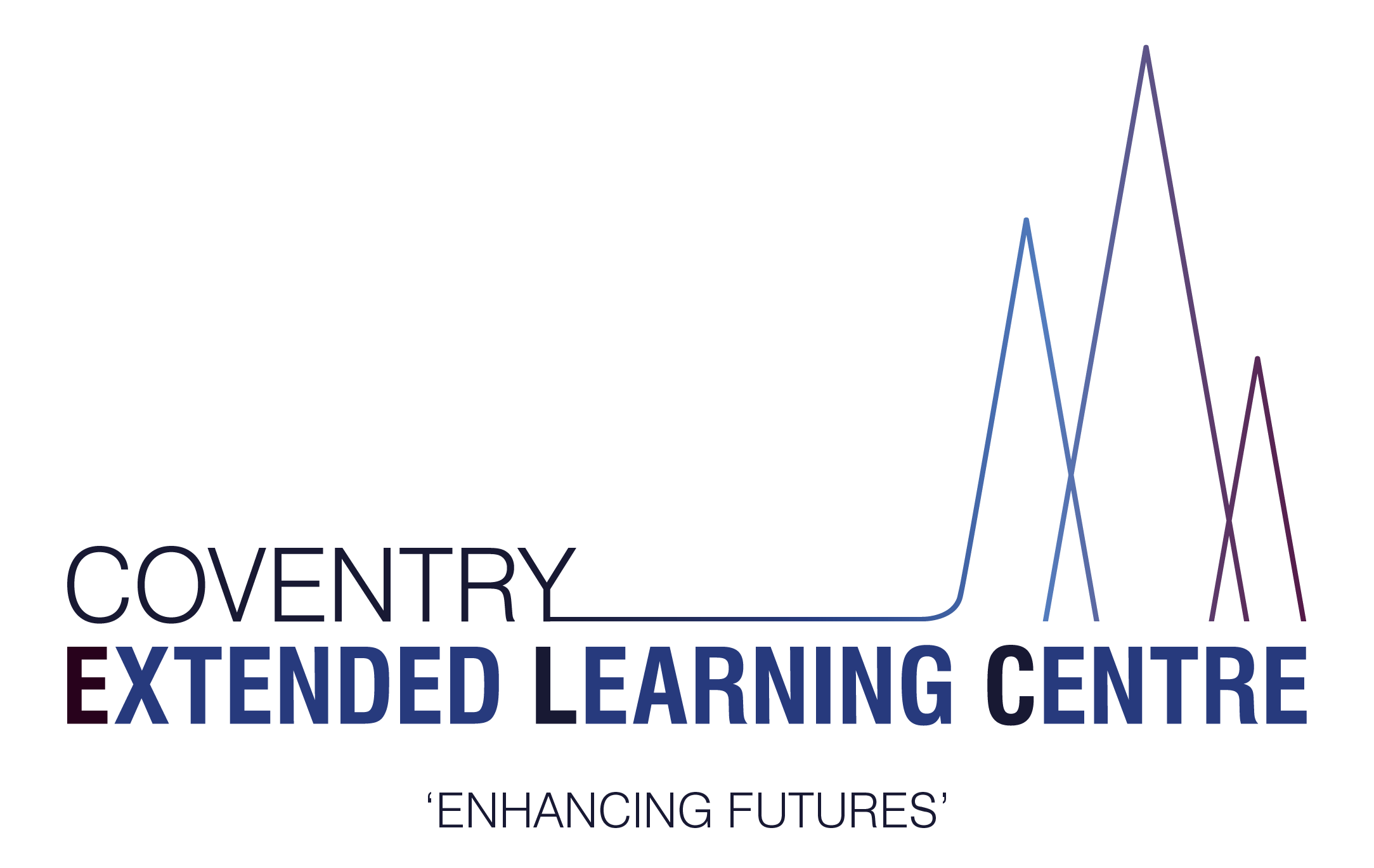 Contents1. Aims	32. Legislation and guidance	33. Purpose of the grant	34. Use of the grant	35. Eligible pupils	46. Roles and responsibilities	47. Monitoring arrangements	5…………………………………………………………………………………………………………1. AimsThis policy aims to:Provide background information about the pupil premium grant so that all members of the school community understand its purpose and which pupils are eligibleSet out how the school will make decisions on pupil premium spendingSummarise the roles and responsibilities of those involved in managing the pupil premium in school2. Legislation and guidanceThis policy is based on the pupil premium allocations and conditions of grant guidance 2023 to 2024, published by the Education and Skills Funding Agency (ESFA). It is also based on guidance from the Department for Education (DfE) on virtual school heads’ responsibilities concerning the pupil premium, and the service premium.3. Purpose of the grantThe pupil premium grant is additional funding allocated to publicly funded schools to raise the attainment of disadvantaged pupils and support pupils with parents in the armed forces.The school will use the grant to support these groups, which comprise pupils with a range of different abilities, to narrow any achievement gaps between them and their peers.We also recognise that not all pupils eligible for pupil premium funding will have lower attainment than their peers. In such cases, the grant will be used to help improve pupils’ progress and attainment so that they can reach their full potential.4. Use of the grantOur core aim at CELC is to raise the attainment and progress of pupils eligible for Pupil Premium funding so that their performance compares favourably with Non-Pupil Premium peers. All of our students on roll have varying degrees of SEMH. We also have a high proportion of students on roll who are entitled to Pupil Premium. Due to the nature of CELC and out students needs we do not only measure progress in relation to academic success, but in relation to both social and emotional development as well as against a pupil’s effort and engagement in their education. At CELC we judge progress from point of entry, interim measures and exit measures. Barriers to attainment for our pupils are complex due to their social, emotional and mental health needs. Poor attendance, breakdown of family relationships, cultural, social, financial concerns and health issues are all factors that impact upon our pupil’s ability to engage in their learning and achieve attainment relative to their Non Pupil Premium peers. Examples of additional support with the use of Pupil Premium include: Relevant revision materials such as stationary and revision booksAdditional tuition/ academic mentoring from ELC staff outside of normal lesson time to further their progress.Subsidised cost of educational school trips/ activities to support the curriculum.Rewards system for students who perform well or make improvements in school.Funding alternative provision placements to support an individual student’s wider curriculum through work related learning and school based ELC’s. This could be in an area that they are interested in that we are unable to provide in school.Funding of a bus pass to support travel into school.Specific interventions to develop SEMHIntervention/ assessment from Educational Psychologist or clinical psychologistEmploying additional teaching assistantsOffering bespoke careers supportWe will publish our strategy on the school’s use of the pupil premium in each academic year on the school website, in line the DfE’s requirements on what maintained schools must publish online.Our pupil premium strategy is available here: https://www.coventry.gov.uk/downloads/download/7422/pupil-premium-2021-22-strategy5. Eligible pupilsThe pupil premium is allocated to the school based on the number of eligible pupils from year 7 to year 11.Eligible pupils fall into the categories explained below.5.1 Ever 6 free school mealsPupils recorded in the most recent January school census who are known to have been eligible for free school meals at any point in the last 6 years (as determined by the DfE’s latest conditions of grant guidance). This includes pupils first known to be eligible for free school meals in the most recent January census.It does not include pupils who received universal infant free school meals but would not have otherwise received free lunches.5.2 Looked after childrenPupils who are in the care of, or provided with accommodation by, a local authority in England or Wales for at least 1 day. Allocations will be provisionally based on the children looked-after data return in March of the previous year, and then confirmed in December of the current year based on the children looked-after data return in March of the current year. 5.3 Post-looked after children Pupils recorded in the most recent January census who were looked after by an English or Welsh local authority immediately before being adopted, or who left local authority care on a special guardianship order or child arrangements order.5.4 Ever 6 service childrenPupils recorded in the most recent January census:With a parent serving in the regular armed forcesWho have been registered as a ‘service child’ in the school census at any point in the last 6 years (as determined by the DfE’s latest conditions of grant guidance), including those first recorded as such in the most recent January censusIn receipt of a child pension from the Ministry of Defence because one of their parents died while serving in the armed forces6.1 Headteacher and senior leadership teamThe strategic lead for Pupil Premium is Zoe Johal. The strategic lead is responsible for:Keeping this policy up to date, and ensuring that it is implemented across the schoolEnsuring that all school staff are aware of their role in raising the attainment of disadvantaged pupils and supporting pupils with parents in the armed forcesPlanning pupil premium spending and keeping this under constant review, using an evidence-based approach and working with virtual school heads where appropriateMonitoring the attainment and progress of pupils eligible for the pupil premium to assess the impact of the school’s use of the fundingReporting on the impact of pupil premium spending to the management committee on an ongoing basisPublishing the school’s pupil premium strategy on the school website each academic year, as required by the DfEProviding relevant training for staff, as necessary, on supporting disadvantaged pupils and raising attainment6.2 Management committeeThe management committee is responsible for:Holding the strategic lead to account for the implementation of this policyEnsuring the school is using pupil premium funding appropriately, in line with the rules set out in the conditions of grantMonitoring the attainment and progress of pupils eligible for the pupil premium, in conjunction with the headteacher, to assess the impact and effectiveness of the school’s use of the fundingMonitoring whether the school is ensuring value for money in its use of the pupil premium Challenging the SLT to use the pupil premium in the most effective waySetting the school’s ethos and values around supporting disadvantaged members of the school community6.3 Other school staffAll school staff are responsible for:Implementing this policy on a day-to-day basisSetting high expectations for all pupils, including those eligible for the pupil premiumIdentifying pupils whose attainment is not improving in response to interventions funded by the pupil premium, and highlighting these individuals to the senior leadership teamSharing insights into effective practice with other school staff6.4 Virtual school headsVirtual school heads are responsible for managing pupil premium funding for children looked after by a local authority, and allocating it to schools. Their responsibilities include, but are not limited to:Identifying the eligible looked after children and informing the local authorityMaking sure methods for allocating and spending ensure that looked after children benefit without delayWorking with each looked after child’s educational setting to put together a personal education plan, agree how pupil premium funding will be spent to the meet the need identified in this plan, and ensure the funding is spent in this wayDemonstrating how pupil premium funding is raising the achievement of looked after childrenVirtual school heads are in charge of promoting the educational achievement of all the children looked after by the local authority they work for.7. Monitoring arrangementsThis policy will be reviewed annually by the SLT strategic lead. At every review, the policy will be shared with the management committee.Approved by:Glenn MellorLast reviewed on:January 2024January 2024Next review due:Author: March 2025Zoe JohalMarch 2025Zoe Johal